Консультация для родителей «В игры играем — речь развиваем»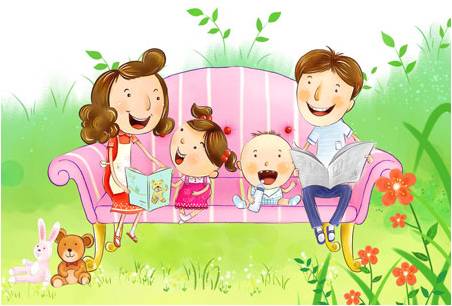 Воспитатель: Быкова. А. В.   Семья – ближайшее и постоянное социальное окружение ребенка, и ее влияние на его развитие, на формирование личности ребенка, его умственного и речевого развития велико. Поэтому родителям развивать речь необходимо с самого раннего возраста.    В дошкольном возрасте дети в буквальном смысле копируют своих родителей, поэтому родителям важно следить за своей речью, так как она является примером для подражания. Общаясь друг с другом, говорите полными предложениями, не искажайте звуковую оболочку слова, говорите с ребенком на языке взрослых, не сюсюкайтесь.    При задержке речевого развития ребенку гораздо сложнее адаптироваться в детском коллективе. Из-за неправильного произношения нескольких групп звуков, нарушения слоговой структуры слова, бедности словарного запаса, речь детей становиться мало понятной окружающим, невыразительной. Поэтому дети замыкаются в себе, начинают стесняться, а в некоторых случаях даже проявляют агрессивность и обидчивость.    У детей наряду с указанными речевыми особенностями отмечается недостаточность сформированности неречевых процессов, которые тесно связаны с речью: память, внимание, мелкая и общая моторика, словесно-логическое мышление. Если ребенку своевременно не помочь, то в дальнейшем ему будет еще сложнее освоить школьную программу, так как все эти трудности проявятся в ошибках при письме и чтении, то есть нарушение устной речи перейдет в нарушение письменной речи.  Задача родителей не откладывать решение проблем на потом и как можно быстрее обратиться к специалистам.   Каждый родитель с интересом наблюдает за развитием своего ребенка и ему очень хочется, что бы он правильно выговаривал звуки, говорил полными предложениями, и ВЫ родители можем ему помочь.    Существует множество игр и игровых упражнений, направленных на развитие речи детей. Для этого не обязательно отводить определенное время. На прогулке, или занимаясь домашними делами, вы можете одновременно поиграть с ребенком.Можно играть по дороге в детский сад или возвращаясь из детского сада.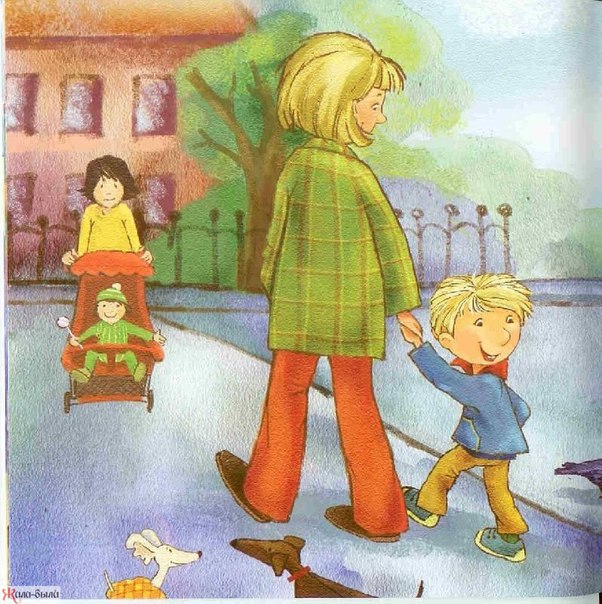 «Я заметил». «Давай проверим, кто из нас внимательней. Будем называть предметы, мимо которых проходим и говорить, какие они. Вот почтовый ящик – он синий. Я заметил кошку - она пушистая» Ребенок и взрослый могут называть предметы по очереди.«Доскажи словечко». «Вы начинаете фразу, а ребенок ее заканчивает. Например, ворона каркает, а воробей (чирикает). Сова летает, а заяц (бегает, прыгает). У коровы теленок, а у лошади (жеребенок) .   И еще, как можно больше пойте с детьми, пойте вместе с ними. Пение способствует развитию речевого дыхания, и в дальнейшем у ребенка будет меньше проблем, связанных со звукопроизношением.   Учите ребенка находить и придумывать рифмы. Например: сок-носок, палка- галка, огурец-молодец и т. д.«Игры на кухне».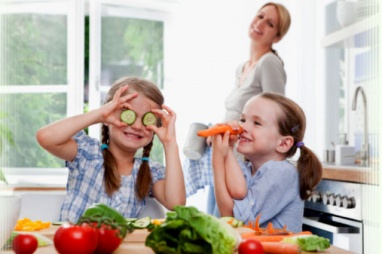 «Волшебные палочки».    Дайте малышу сосчитать палочки или спички с отрезанными головками. Пусть он выкладывает из них простейшие фигуры, предметы.«Приготовим сок».    Из яблок сок. (яблочный, из груш (грушевый) и т. п. Справились?Наоборот: апельсиновый сок из чего? и т. д.«Давай искать на кухне слова».    Какие слова можно вынуть из борща? Винегрета? Кухонного шкафа? И пр.«Угощаю».    «Давай вспомним вкусные (сладкие, соленые, кислые) слова и угостим друг друга» Ребенок называет «вкусное» слово и «кладет» его Вам на ладошку, затем Вы ему, и так до тех пор, пока все не «съедите».«Один – много», одна морковь - много моркови.«Один, два, пять», одно яблоко, три яблока, пять яблок.«Помогаю маме».    Предложите ребенку перебрать горох, рис, гречку, пшено. Тем самым он окажет Вам посильную помощь и потренирует свои пальчики.   Давно известно, что развитие мелкой моторики пальцев рук способствует развитию речи.Одной из форм по развитию мелкой моторики является пальчиковая гимнастика.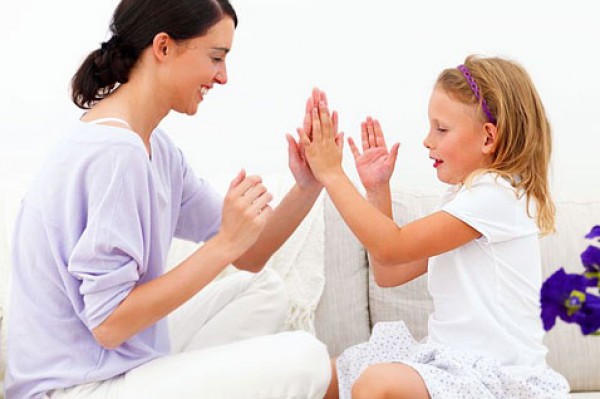    Пальчиковая гимнастика ("Пальчиковые игры" - это инсценировка каких-либо рифмованных историй, сказок при помощи пальцев. Многие игры требуют участия обеих рук, что дает возможность детям ориентироваться в понятиях «вправо», «влево», «вверх», «вниз» и т. д.    В ходе пальчиковых игр дети, повторяя движения взрослых, активизируют моторику рук. Тем самым вырабатывается ловкость, умение управлять своими движениями, концентрировать внимание на одном виде деятельности.Игра "Моя семья".Этот пальчик – дедушка,Этот пальчик – бабушка,Этот пальчик – папочка,Этот пальчик – мамочка,Этот пальчик – я,Вот и вся моя семья! (поочередное сгибание пальцев, начиная с большого)Игра "Лошадки"По дороге белой, гладкойСкачут пальцы, как лошадки.Чок-чок-чок, чок-чок-чок.Скачет резвый табунок.(Пальчики "скачут" по столу в ритме стихотворения)Чем еще можно позаниматься с ребенком, чтоб развить ручную умелость?• разминать пальцами пластилин, глину;• нанизывать крупные и мелкие пуговицы, шарики на нитку;• играть с конструктором, мозаикой, кубиками;• играть с песком, водой;• резать ножницами (симметричное вырезание, аппликация, а также вырезание ножницами различных фигурок)• рисовать различными материалами (ручкой, карандашом, мелом, цветными мелками, акварелью, гуашью).   Воспитатели  в детском саду используют разнообразные методы и приемы обучения и воспитания детей, но родители должны помнить, что только с их помощью и поддержкой развитие речи их ребенка будет полноценным и всесторонним. 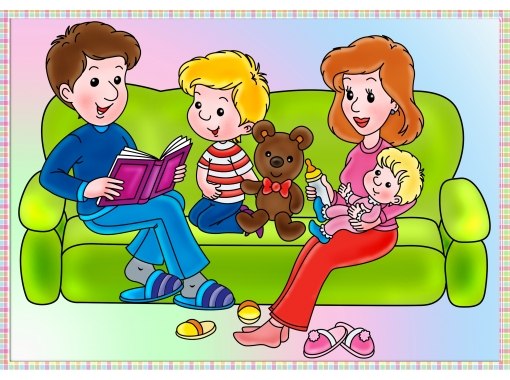 Желаю успехов!